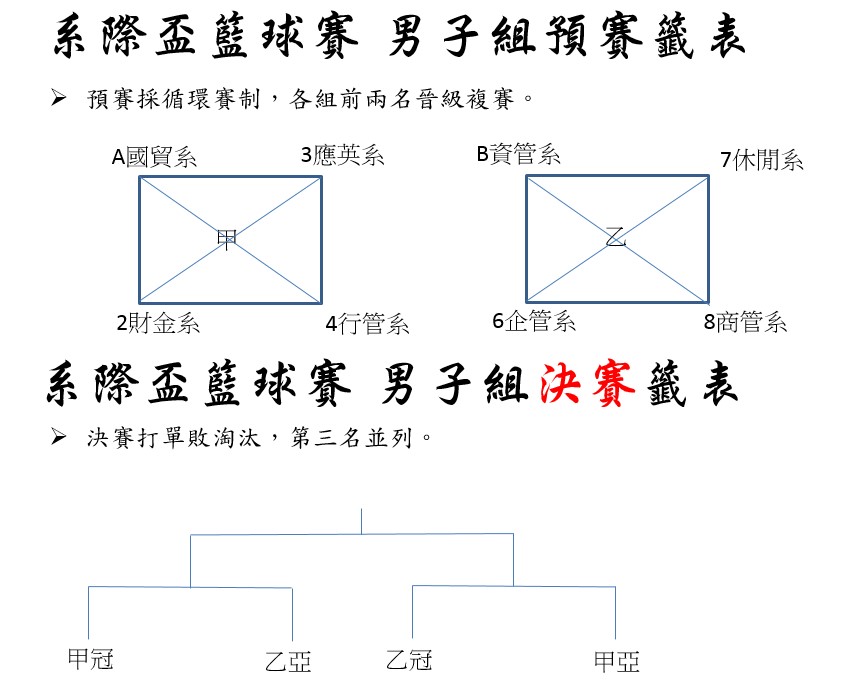 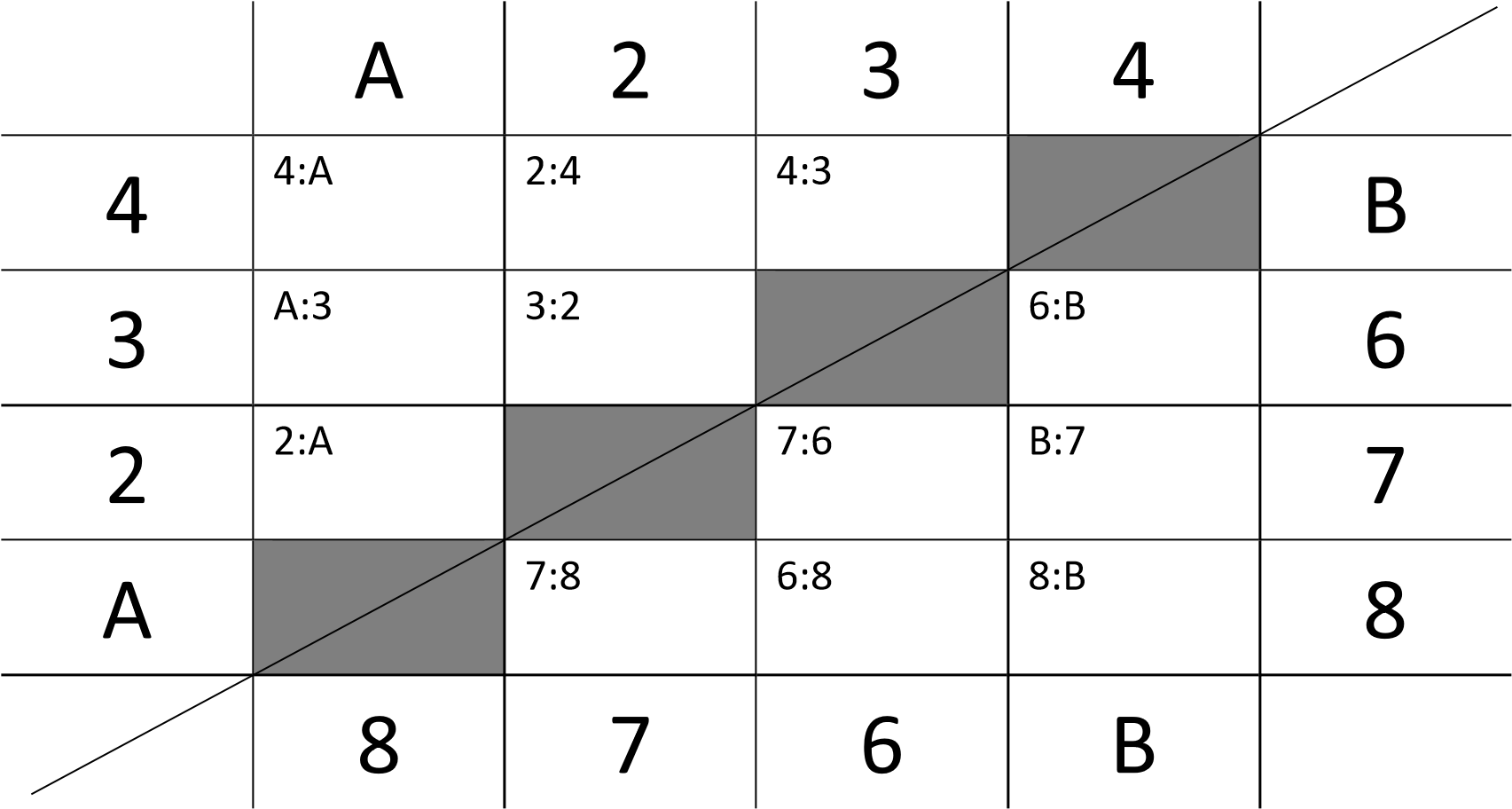 109學年度籃球聯賽賽程表日期場次隊伍比分3/30(二)68企管VS商管:4/1(四)B7資管VS休閒:4/12(一)2A財金VS國貿:4/13(二)8B商管VS資管:4/15(四)76休閒VS企管:4/16(五)4A行管VS國貿:4/26(一)女AB企管VS休閒:4/27(二)A3國貿VS應英:4/29(四)女AC企管VS多設:4/30(五)24財金VS行管:5/3(一)女BC休閒VS多設:5/4(二)78休閒VS商管:5/6(四)6B企管VS資管:5/7(五)43行管VS應英:5/10(一)32應英VS財金:5/11(二)A冠VS B亞 :5/13(四)B冠VS A亞 :5/14(五)冠軍戰: